16.07.20LO to draw coordinates on a grid. Starter: True or False. 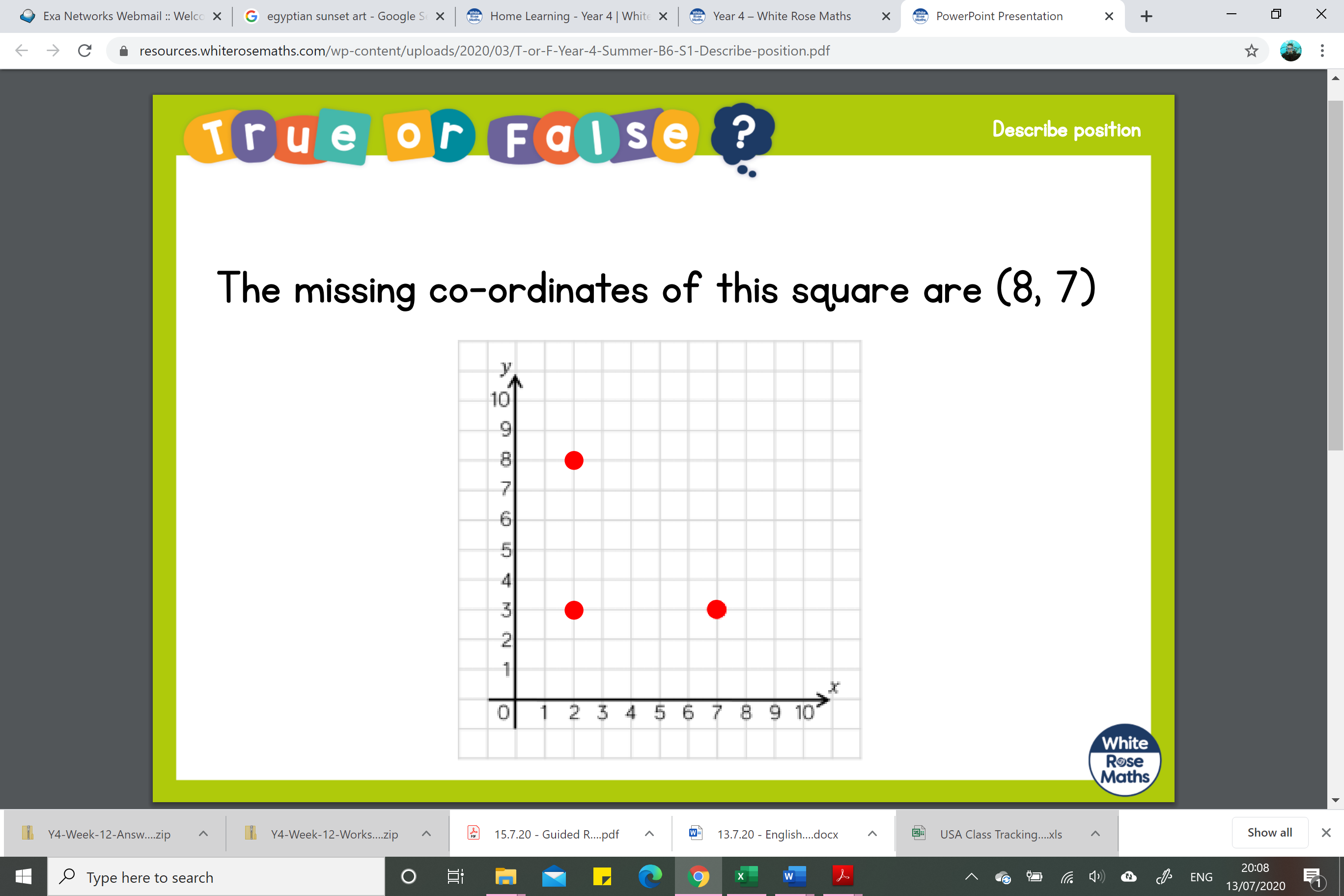 Main: Back to White Rose main site again: https://whiterosemaths.com/homelearning/year-4/ 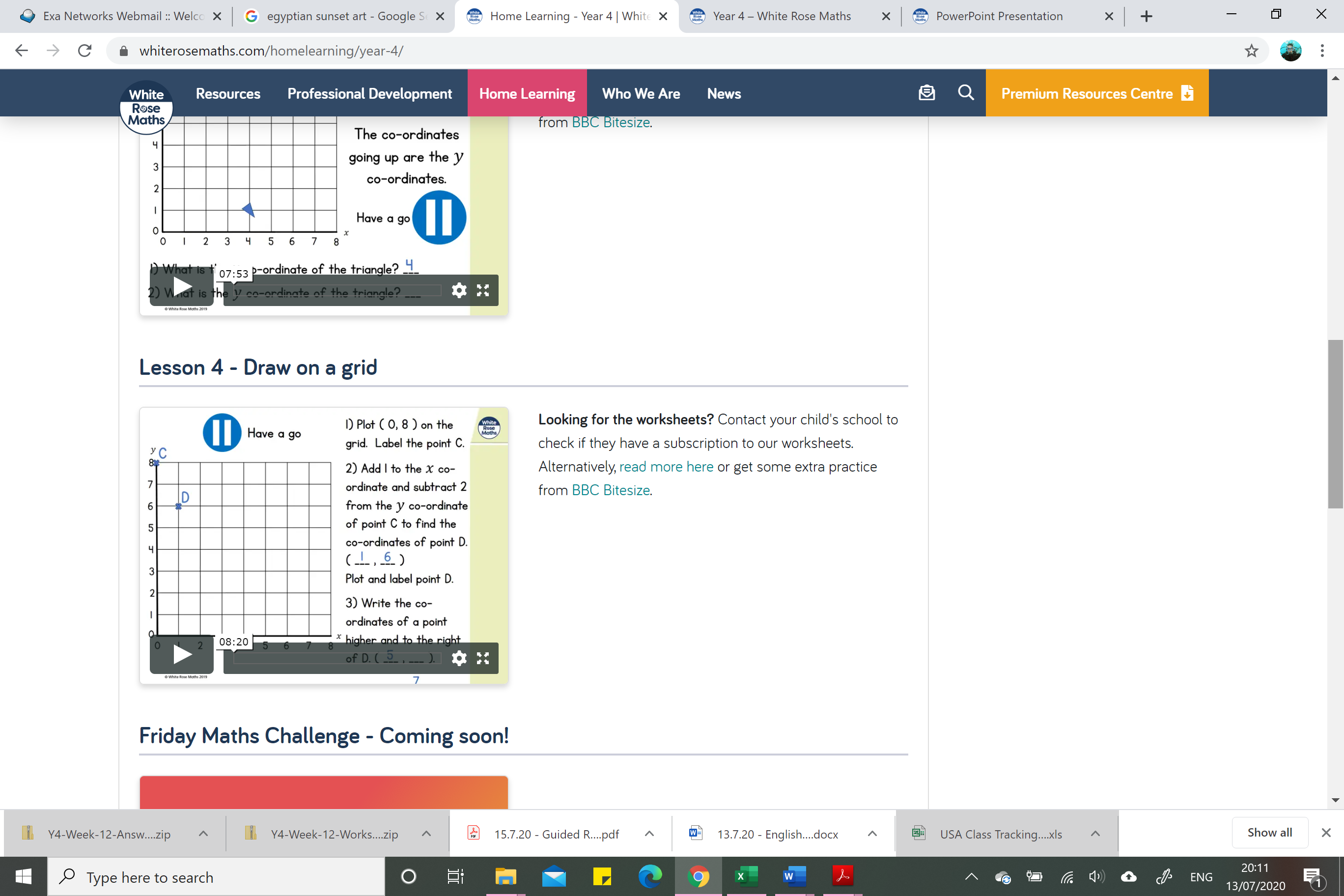 Again, for this lesson remember: ALONG THE CORRIDOR (x), THEN UP THE STAIRS (y) (x,y)CONGRATULATIONS on completing all of the White Rose Maths set for you. Tomorrow there is a number trail for you to enjoy! You deserve it! Very well done. USA team  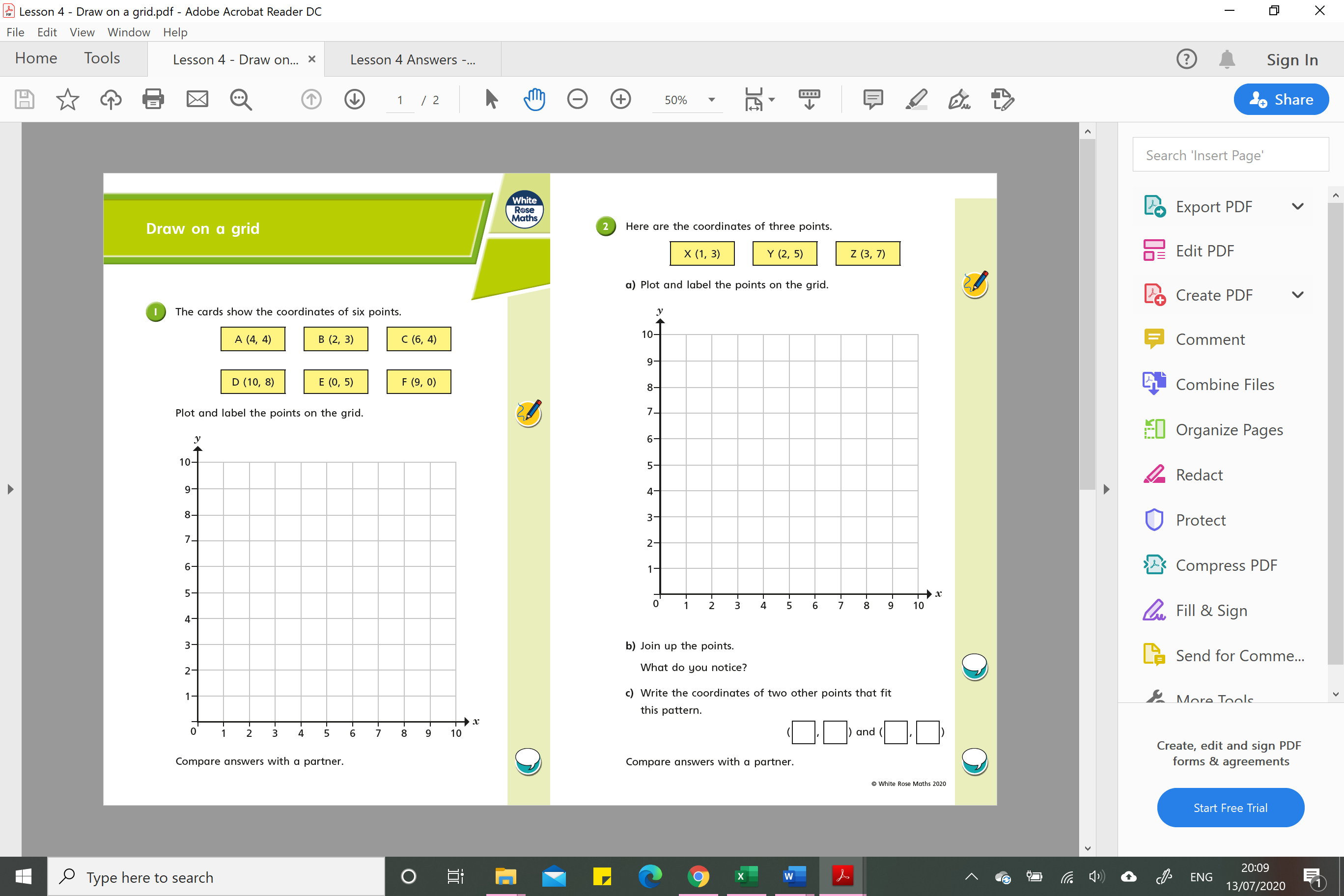 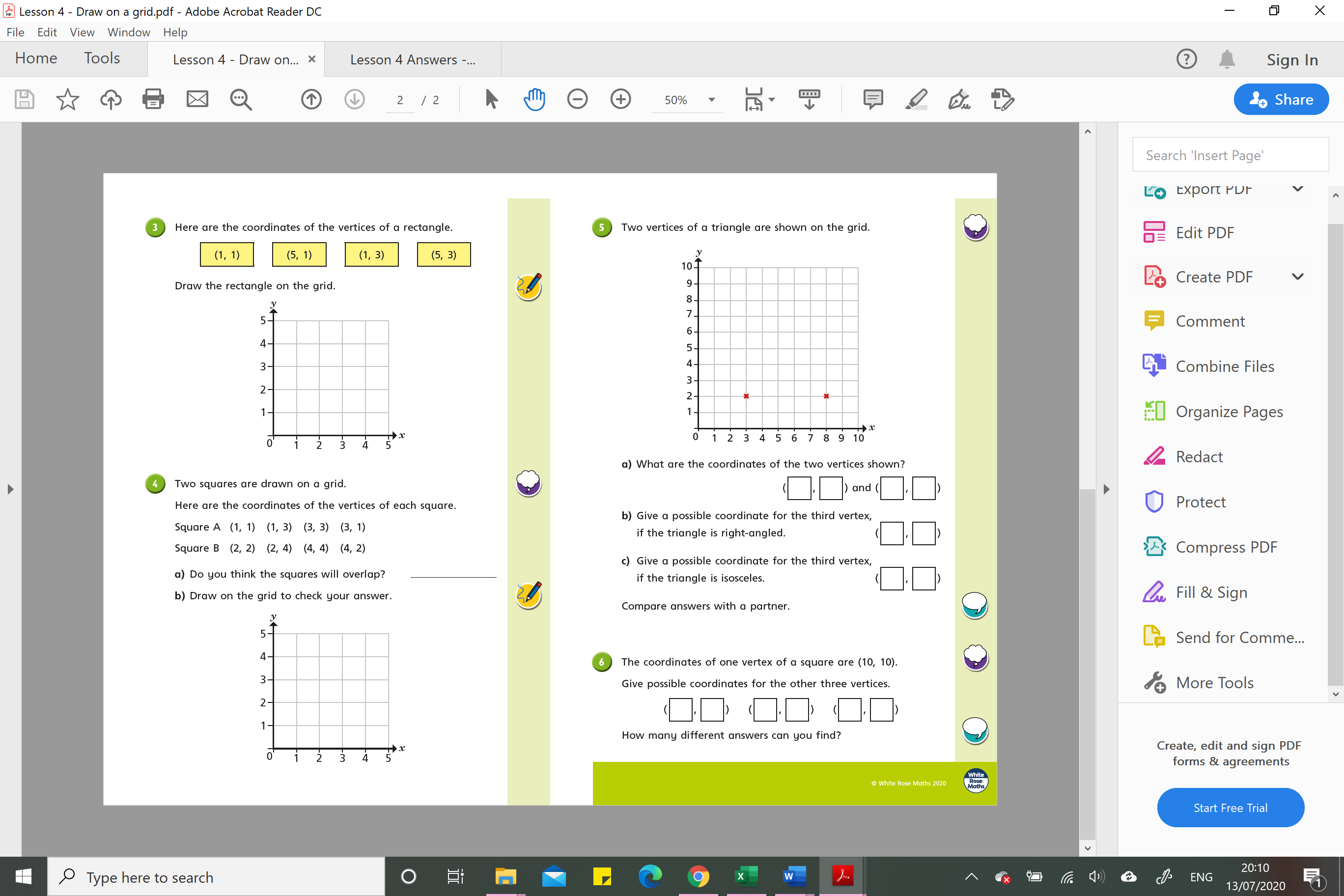 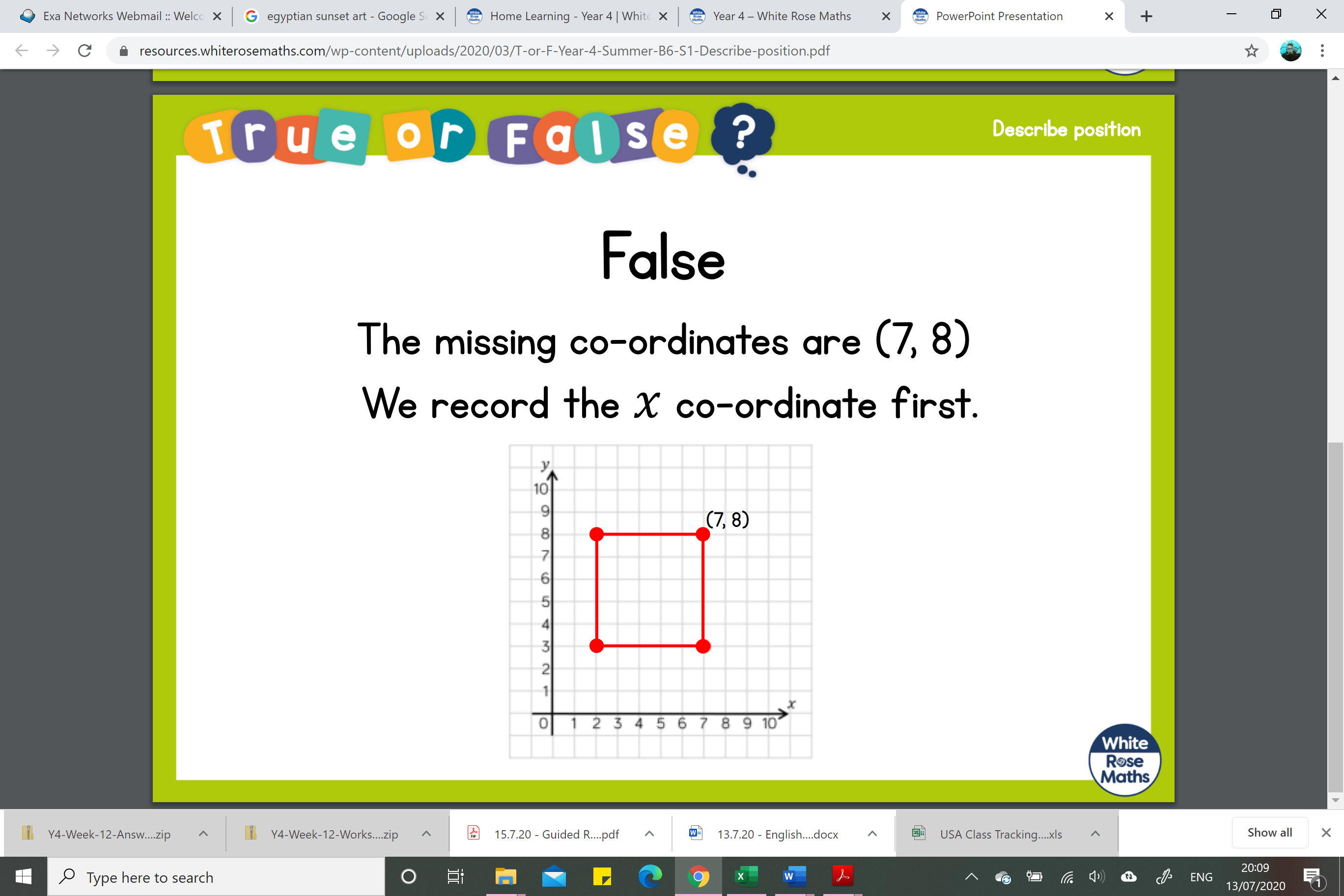 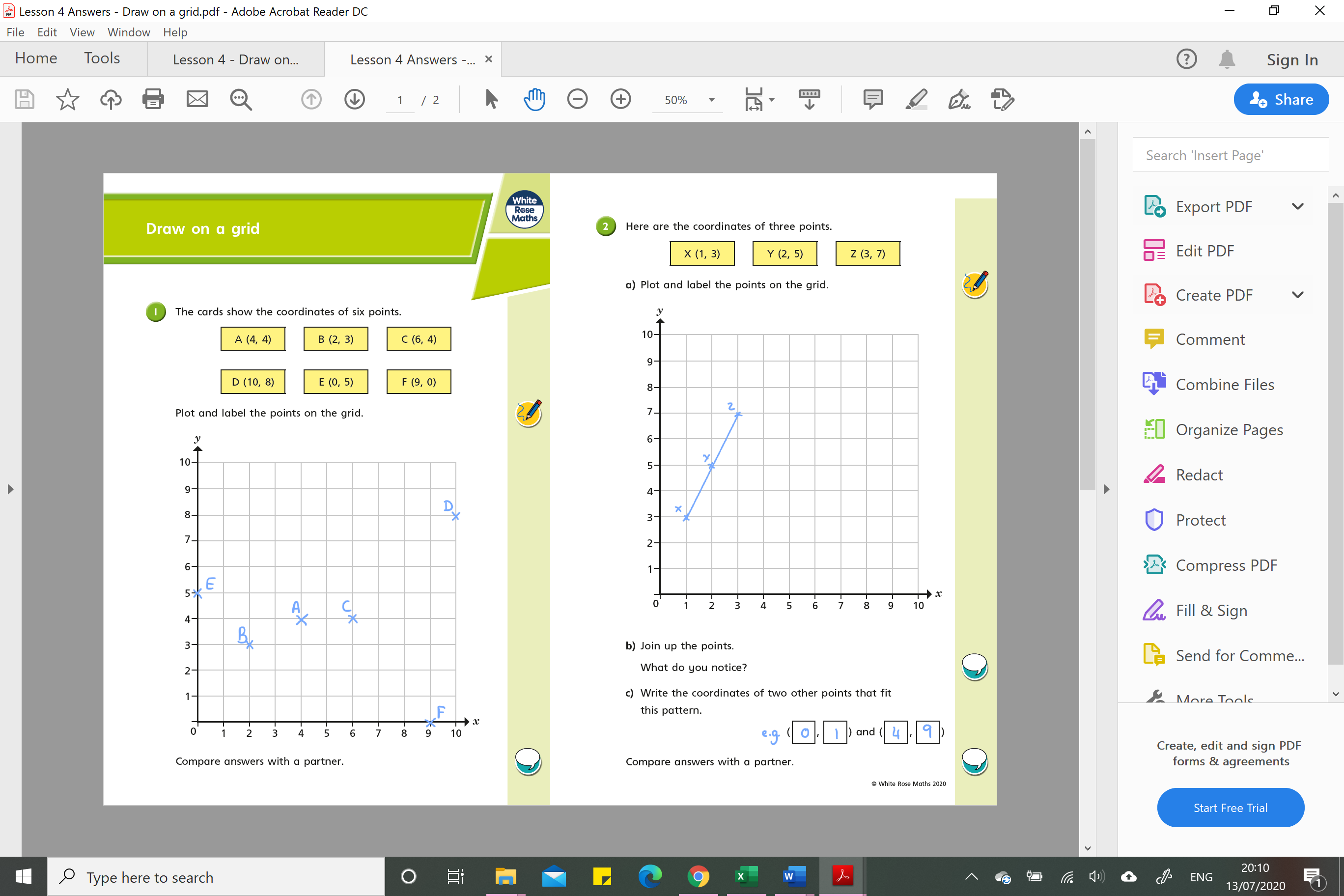 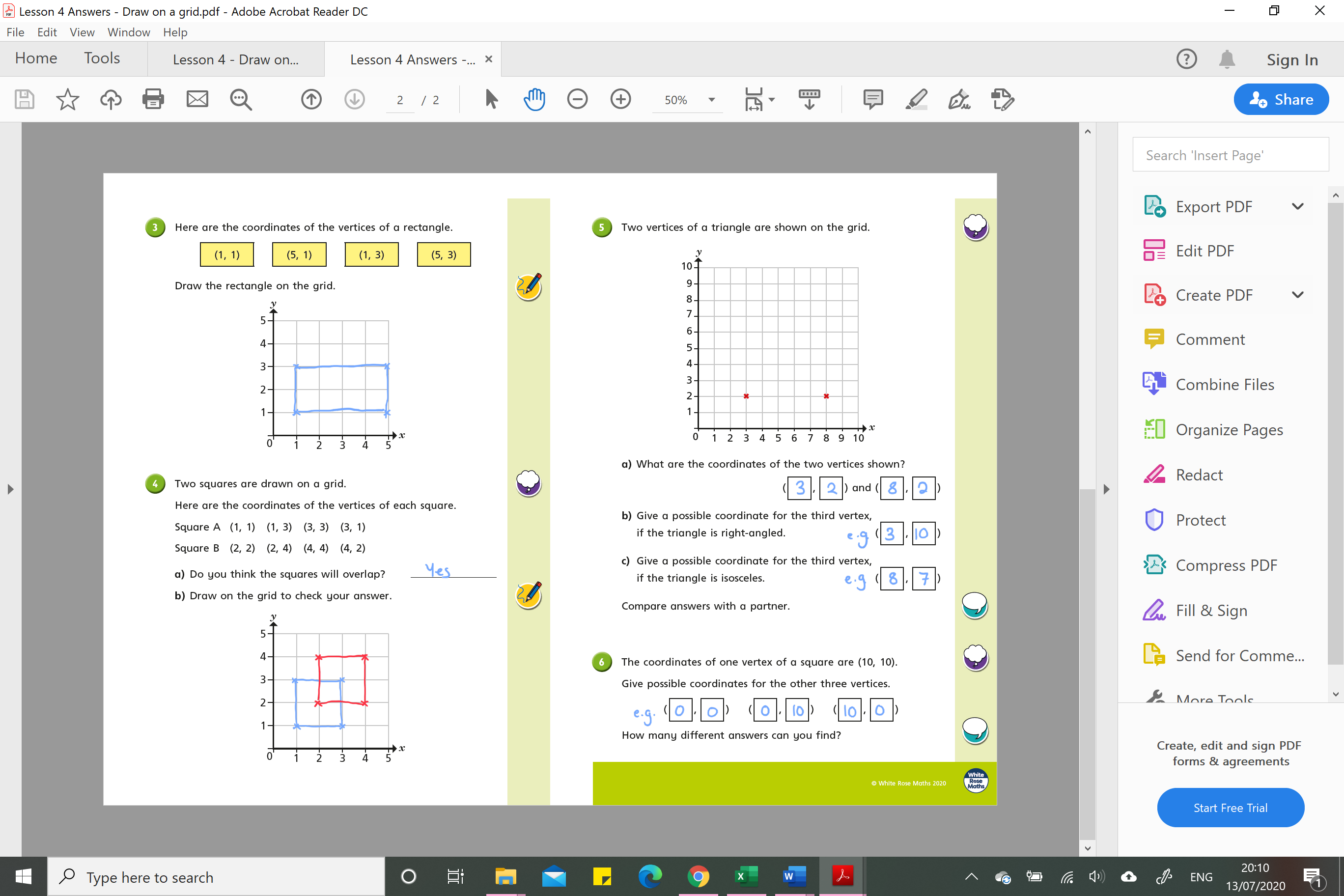 